23. týdenní plán  od 3.2. – 7.2. 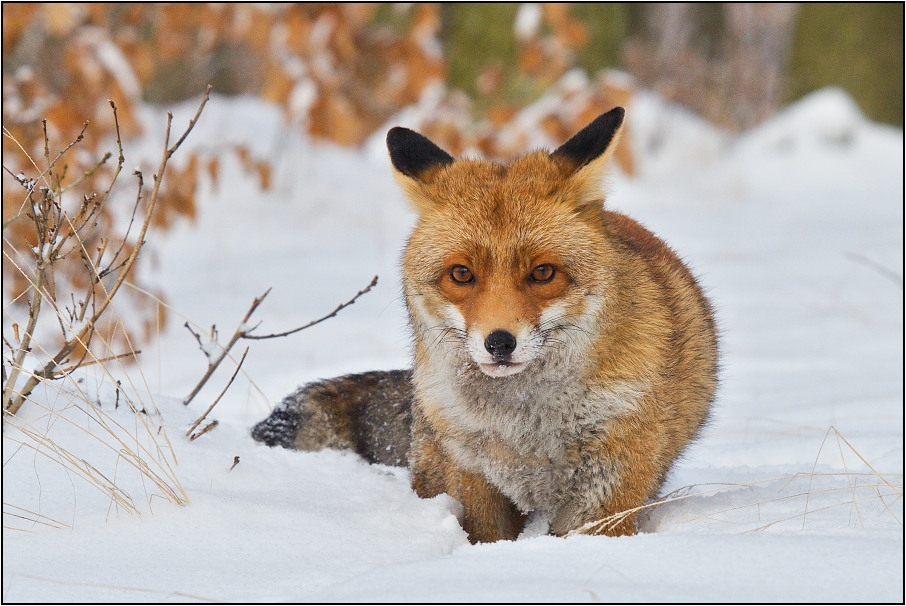 Předmět               Učivo  Poznámky              JČPráce v PC učebně – programy pro JČ.Přídavná jména. Druhy přídavných jmen – tvrdá, měkká, přivlastňovací – procvičujeme.Skloňování přídavných jmen tvrdých, měkkých a přivlastňovacích – procvičujeme. Stupňování přídavných jmen – procvičujeme. Pracovní listy.Učebnice str. 89 – 104.     ČT SUDÝ TÝDENTřídní kolo recitační soutěže (2.kolo).  Max.3 žáci budou reprezentovat 5.B ve školním kole. Držím palce všem recitátorům !        SL LICHÝ TÝDEN      VLTotalita. Nástup komunistické vlády. ČSSR.Pracovní list.Učebnice str. 44 – 46.DomácíPříprava+informaceV pondělí 3.2. poslední vyučovací hodinu v odpolední výuce   proběhne 2.kolo třídní recitační soutěže 5.B .V pátek 7.2. píšeme písemné opakování z přídavných jmen.